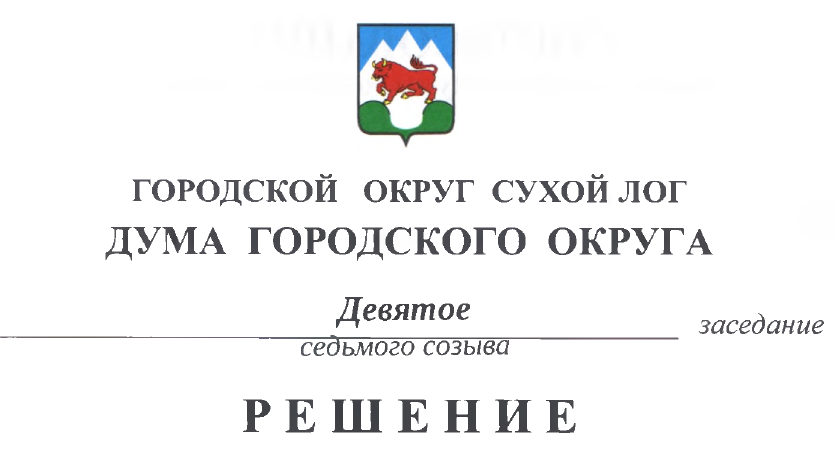 от 30.03.2023                                                                                              № 71-РДО внесении изменения в решение Думы городского округа от 17 мая 2012 года № 37-РД «Об утверждении Регламента Думы городского округа»В целях приведения в соответствие с нормами действующего законодательства, руководствуясь федеральными законами от 06.10.2003     № 131-ФЗ «Об общих принципах организации местного самоуправления в Российской Федерации», от 07.02.2011 № 6-ФЗ «Об общих принципах организации и деятельности контрольно-счетных органов субъектов Российской Федерации и муниципальных образований», Законом Свердловской области от 12.07.2011 № 62-ОЗ «О счетной палате Свердловской области и контрольно-счетных органах муниципальных образований, расположенных на территории Свердловской области», Уставом городского округа Сухой Лог, Дума городского округа РЕШИЛА:Внести в Регламент Думы городского округа, утвержденный решением Думы городского округа от 17.05.2012 № 37-РД («Знамя Победы» от 22.05.2012 № 58), с изменениями, внесенными решениями Думы городского округа от 26.09.2013 № 181-РД («Знамя Победы» от 01.10.2013   № 116), от 18.12.2014 № 306-РД («Знамя Победы» от 22.12.2014 № 101), от 23.08.2016 № 463-РД («Знамя Победы» от 30.08.2016   № 68), от 21.09.2017  № 6-РД («Знамя Победы» от 03.10.2017 № 78), от 31.10.2019 № 215-РД («Знамя Победы» от 05.11.2019 № 86), от 27.08.2020 № 293-РД («Знамя Победы» от 08.09.2020 № 69), от 27.10.2022 № 19-РД («Знамя Победы» от 01.11.2022 № 85), следующие изменения:пункт 2 статьи 22 изложить в следующей редакции:«2. Предложения о кандидатурах на должность председателя Счетной палаты вносятся в Думу:Председателем Думы;депутатами Думы – не менее одной трети от установленного числа депутатов Думы;Главой городского округа Сухой Лог.»;в пункте 3 статьи 22 слово «утвердить» заменить словом «назначить»;в пункте 3 статьи 22 слова «, регулирующим вопросы муниципальной службы» исключить;статью 22 дополнить пунктом 3.1. следующего содержания: «3.1. Дума вправе обратиться в Счетную палату Свердловской области за заключением о соответствии кандидатур на должность председателя Счетной палаты квалификационным требованиям, установленным Федеральным законом от 07.02.2011 № 6-ФЗ «Об общих принципах организации и деятельности контрольно-счетных органов Российской Федерации и муниципальных образований».»;в абзаце втором пункта 4 статьи 22 слова «Кандидат на должность председателя Счетной палаты считается утвержденным, если за него проголосовало не менее 2/3 от числа избранных депутатов.» заменить словами «Решение о назначении на должность председателя Счетной палаты считается принятым, если за него проголосовало большинство от установленной численности депутатов Думы.».Опубликовать настоящее решение в газете «Знамя Победы» и разместить на официальном сайте городского округа Сухой Лог.Контроль исполнения настоящего решения возложить на постоянную мандатную комиссию (Е.В. Плотникова).Председатель Думы городского округа                                                                 Е.Г. БыковГлавагородского округа                                                                  Р.Р. Мингалимов